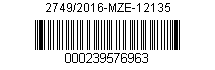 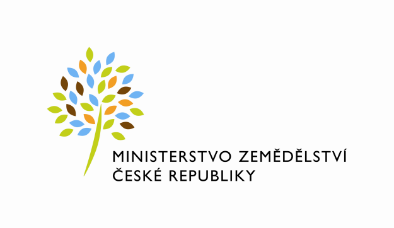 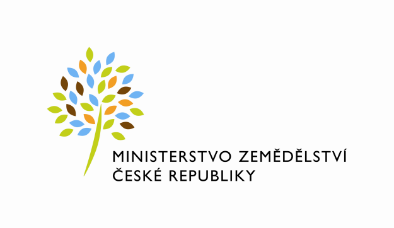 Číslo smlouvy pronajímatele: 3/2013/4Číslo smlouvy nájemce: SZIF/2013/0139005Dodatek č. 4ke Smlouvě o užívání nebytových prostoruzavřená v souladu s § 55 odst. 3 zákona č. 219/2000 Sb., o majetku ČR a jejím vystupování v právních vztazích, ve znění pozdějších předpisů (dále jen „zákon č. 219/2000Sb.“) a § 14a násl. vyhlášky Ministerstva financí č. 62/2001 Sb., o hospodaření organizačních složek státu a státních organizací s majetkem státu, ve znění pozdějších předpisů (dále jen „vyhláška“)mezi stranamiMinisterstvo zemědělstvíorganizační složka státuse sídlem Těšnov 65/ 17, 110 00 Praha 1 – Nové Městozastoupené Ing. Jiřím Boháčkem, ředitelem Odboru vnitřní správyIČ: 00020478(dále jen „ předávající“ na straně jedné)aStátní zemědělský intervenční fondse sídlem: Ve Smečkách 33, 110 00 Praha 1zastoupený: xxxxxxxxxxxxx, ředitelkou Regionálního odboru Olomouc, osobou oprávněnou jednat ve věcech smluvníchIČ: 481 33 981 (dále jen „uživatel“ na straně druhé)		(a oba společně „smluvní strany“)Článek I.Tento dodatek k zápisu o užívání nebytových prostor je uzavírán po dohodě smluvních stran v budově Nemocniční 1852/53, Šumperk, z důvodu úpravy znění článku II. Smlouvy.Předávající a uživatel se dohodli na úpravě zápisu a v důsledku toho se ruší článek II. odst. 2) a 3).Článek II.Smluvní strany se dohodly na změně článku II. odst. 2) a 3), jehož původní text se ruší a nahrazuje se následujícím zněním:2) Předávající předává uživateli do užívání nebytové prostory v uvedené budově a to: a) kanceláře č. 6, 7, 8, 10, 11, 12 ve 3. NP o celkové podlahové ploše 113,37 m2; b) serverovna č. 9 - část, tj. ½ plochy ve 3. NP o podlahové ploše 8,60 m2 z celkových      17,21 m2;c) kuchyňka č. 2 ve 3. NP o podlahové ploše 19,88 m2; d) garáže č. 1 a č. 6 v přízemí o celkové podlahové ploše 54,00 m2.Celková podlahová výměra užívaných kanceláří a garáží, dle písm. a) až d), činí 195,85 m2 (dále jen „nebytové prostory“).3) Umístění a poloha nebytových prostor (kancelářské prostory, kuchyňka, server a garáže) je vyznačeno v Půdorysném plánu budovy, který tvoří přílohu č. 1, a který je nedílnou součástí tohoto dodatku.Článek III.Ostatní ustanovení zůstávají nezměněna.Tento dodatek vstupuje v platnost dnem jeho podpisu oběma smluvními stranami a sjednává se s účinností od 1. 3. 2016Dodatek byl vyhotoven ve čtyřech stejnopisech, z nichž předávající a uživatel obdrží po dvou stejnopisech.Smluvní strany prohlašují, že se s tímto dodatkem seznámily a na důkaz své svobodné a určité vůle jej níže uvedeného dne, měsíce a roku podepisují.V Praze dne 2.2.2016Předávající:xxxxxxxxxx…………..………………………………Ministerstvo zemědělství Ing. Jiří Boháčekředitel Odboru vnitřní správyV Olomouci dne 25.1.2016Uživatel:xxxxxxxxxxxxx………………………………............    Státní zemědělský intervenční fondxxxxxxxxxxxxxxxxxředitelka Regionálního odboru Olomouc